Участие в муниципальных, региональных и всероссийских  конкурсахШкола ряд лет участвует в экспериментальной деятельности по экологическому образованию. Я не только разрабатываю уроки математики с экологическим содержанием, но и  16-го апреля 2011 года с ребятами участвовала в  экологическом фестивале "Чистота - это тема" в Лианозово.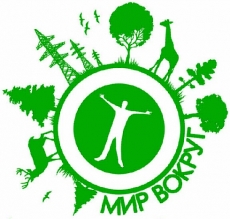 В программе фестиваля было:1.Посадка зеленых насаждений;2.Конкурсы «Самый первый мешок мусора», «Самый тяжелый мешок мусора», «Поговорки о чистоте, порядке, уборке»;3. Экологическая викторина;4. Благоустройство дворовой территории по адресу: ул. Псковская, д.9;
5. Экологическая эстафета;6. Конкурс плакатов «Чистота – это тема» (с привлечением Молодежных палат и Молодежных Советов СВАО);7. Игры с элементами экологии и бережного отношения к окружающей нас природе.Награждена  венком – символом благополучия, чистоты и домашнего уюта.Приняла участие в заочной Межрегиональной научно-практической конференции "Профессиональное образование в условиях дистанционного обучения. Достижения, проблемы, перспективы".           Участвовала в мониторинге состояния информатизации в учреждениях общего образования, проводимого департаментом образования города Москвы (вопросник для учителя). За многолетнее участие в проведении Международного математического конкурса «Кенгуру» награждена грамотой Оргкомитета.          27.08.2011г. приняла участие во Всероссийской педагогической видеоконференции по теме: «Современные интерактивные педагогические технологии